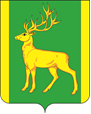 Финансовое управление администрации муниципального образования Куйтунский районП Р И К А Зр.п. КуйтунВ соответствии с Бюджетным кодексом Российской Федерации, руководствуясь Положением о финансовом управлении администрации муниципального образования Куйтунский район, утвержденным постановлением администрации муниципального образования Куйтунский район от  22 марта 2011 года №250,П Р И К А З Ы В А Ю:1. Внести следующие изменения в Порядок применения бюджетной классификации Российской Федерации в части, относящейся к консолидированному бюджету муниципального образования Куйтунский район:          1.1. пункт 2 к Приложению к Перечню и правилам отнесения расходов консолидированного бюджета муниципального образования Куйтунский район дополнить строкой следующего содержания:«S2850 расходы на софинансирование мероприятий по сбору, транспортированию и утилизации (захоронению) твердых коммунальных отходов с несанкционированных мест размещения отходов. По данному направлению расходов отражаются расходы в рамках муниципальных программ сельских поселений на реализацию программ по охране окружающей среды на территории сельских поселений, источником финансового обеспечения которых являются субсидии, предоставляемые из федерального бюджета и средства местного бюджета;»         1.1.1 в пункте 2 код «L519F» заменить на код «L519А».           1.1.2 пункт 1 к Приложению к Перечню и правилам отнесения расходов консолидированного бюджета муниципального образования Куйтунский район дополнить строкой следующего содержания:«53031 расходы на ежемесячное денежное вознаграждение за классное руководство педагогическим работникам муниципальных общеобразовательных организаций в Иркутской области. По данному направлению расходов отражаются расходы местных бюджетов, рамках основного мероприятия "Реализация основных общеобразовательных программ общего образования" подпрограммы «Обеспечение реализации муниципальной программы» муниципальной программы «Образование» в муниципальном образовании Куйтунский район на 2021-2024гг, осуществляемые за счет иных межбюджетных трансфертов на ежемесячное денежное вознаграждение за классное руководство педагогическим работникам муниципальных общеобразовательных организаций в Иркутской области.      1.2 В приложение 3 внести следующие изменения:           1.2.1  после строки:дополнить строкой:после строки:дополнить строкой:          1.2.2  код «L519F» заменить на код «L519А» 2.  Настоящий приказ подлежит размещению в сетевом издании «Официальный сайт муниципального образования Куйтунский район» в информационно-телекоммуникационной сети «Интернет» куйтунскийрайон,рф.3. Контроль за исполнением настоящего приказа возложить на начальника бюджетного отдела финансового управления администрации муниципального образования Куйтунский район Шишкину А.Н.Начальник ФУА МО Куйтунский район                                                Н.А. Ковшароваот21.01.2022г.№№5О внесении изменений в Порядок применения бюджетной классификации Российской Федерации в части, относящейся к консолидированному бюджету муниципального образования Куйтунский районСоздание мест (площадок) накопления твердых коммунальных отходов и обустройство контейнерных площадок74.0.02.20220Субсидия местным бюджетам на софинансирование мероприятий по сбору, транспортированиюи утилизации (захоронению) твердых коммунальных отходов с несанкционированных мест размещения отходов74.0.02.S2850Финансовое обеспечение бюджетных учреждений01.9.03.20350Финансовое обеспечение на ежемесячное денежное вознаграждение за классное руководство педагогическим работникам муниципальных общеобразовательных организаций в Иркутской области01.9.03.53031